от «__11__» _______июля___ 2018___ года № ____90____г.Горно-АлтайскО внесении изменений в Положение о порядке оплаты труда руководителей, их заместителей, главных бухгалтеров муниципальных унитарных предприятий муниципального образования «Город Горно-Алтайск» и хозяйственных обществ, более пятидесяти процентов акций (долей) в уставном капитале которых находится в муниципальной собственности муниципального образования «Город Горно-Алтайск»Руководствуясь статьей 47 Устава муниципального образования «Город Горно-Алтайск», принятого постановлением Горно-Алтайского городского Совета депутатов от 22 марта 2018 года № 7-1, Администрация города Горно-Алтайска постановляет: Внести в Положение о порядке оплаты труда руководителей, их заместителей, главных бухгалтеров муниципальных унитарных предприятий муниципального образования «Город Горно-Алтайск»                    и хозяйственных обществ, более пятидесяти процентов акций (долей)                  в уставном капитале которых находится в муниципальной собственности муниципального образования «Город Горно-Алтайск», утвержденное постановлением Администрации города Горно-Алтайска от 15 апреля  2016 года № 33, следующие изменения:          в первом предложении пункта 3 слова «к профессиональным праздникам» заменить словами «по результатам финансово-хозяйственной деятельности предприятия за отчетный год, к праздничным датам»;          в первом предложении пункта 8 слова «на 2014 – 2016 годы» заменить словами «, действующим в соответствующем году»;          пункт 18 изложить в следующей редакции:«18. Повышенная оплата за работу в выходные и праздничные дни производится руководителю, его заместителям, главному бухгалтеру                   в случае привлечения их к работе в выходные и нерабочие праздничные дни.Доплата за работу в выходные и нерабочие праздничные дни осуществляется в размере:одинарной дневной или часовой ставки (части должностного оклада за день или час работы) сверх должностного оклада, если работа                         в выходной или нерабочий праздничный день производилась  в пределах месячной нормы рабочего времени; двойной дневной или часовой ставки (части должностного оклада за день или час работы) сверх должностного оклада, если работа производилась сверх месячной нормы рабочего времени.Расчет части должностного оклада за час работы определяется путем деления должностного оклада руководителя (его заместителя, главного бухгалтера) на среднемесячное количество рабочих часов                                         в соответствующем календарном году, исходя из продолжительности рабочей недели.   Оплата в повышенном размере производится за часы, фактически отработанные в выходной или нерабочий праздничный день. Если                      на выходной или нерабочий праздничный день приходится часть рабочего дня (смены), в повышенном размере оплачиваются часы, фактически отработанные в выходной или нерабочий праздничный день (от 0 часов до 24 часов).По желанию руководителя (его заместителя, главного бухгалтера), работавшего в выходной или нерабочий праздничный день, ему может быть предоставлен другой день отдыха. В этом случае работа в выходной или нерабочий праздничный день оплачивается в одинарном размере,                  а день отдыха оплате не подлежит.»;           пункт 19  изложить в следующей редакции:«19. Оплата сверхурочной работы осуществляется за первые два часа работы в полуторном размере должностного оклада, за последующие часы - в двойном размере должностного оклада. По желанию руководителя (его заместителя, главного бухгалтера) сверхурочная работа вместо повышенной оплаты может компенсироваться предоставлением дополнительного времени отдыха, но не менее времени, отработанного сверхурочно.Работа, произведенная сверх нормы рабочего времени в выходные                   и нерабочие праздничные дни и оплаченная в повышенном размере либо компенсированная предоставлением другого дня отдыха в соответствии                со статьей 153 Трудового кодекса Российской Федерации, не учитывается при определении продолжительности сверхурочной работы, подлежащей оплате в повышенном размере в соответствии с абзацем первым настоящего пункта.»;   в пункте 20:слова «Совета Министров Правительства РФ» заменить словами «Совета Министров - Правительства Российской Федерации»;после слова «Республики» дополнить словом «Горный»;в абзаце втором пункта 30 цифру «25» заменить цифрой «50».Отделу информационной политики и связей                                                с общественностью Администрации города Горно-Алтайска в течение               15-ти календарных дней со дня подписания настоящего Постановления опубликовать его в газете «Вестник Горно-Алтайска» и на официальном портале муниципального образования «Город Горно-Алтайск» в сети «Интернет».Настоящее Постановление вступает в силу после дня его официального опубликования.Глава администрации города Горно-Алтайска                                                             О.А. СафроноваЮ.С. МягковаА.С. Мискин В.П. ДроботМамакова Е.Г., 29403АДМИНИСТРАЦИЯ ГОРОДАГОРНО-АЛТАЙСКА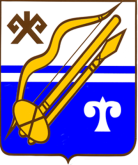 ГОРНО-АЛТАЙСК КАЛАНЫҤАДМИНИСТРАЦИЯЗЫПОСТАНОВЛЕНИЕJӦП